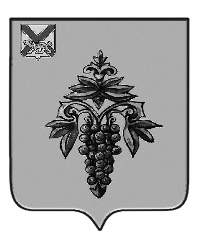 ДУМА ЧУГУЕВСКОГО МУНИЦИПАЛЬНОГО ОКРУГА Р  Е  Ш  Е  Н  И  ЕПринято Думой Чугуевского муниципального округа«___» сентября 2021 года	Статья 1. 	Утвердить прилагаемое «Положение о денежном вознаграждении лиц, замещающих муниципальные должности Чугуевского муниципального округа».Статья 2.Признать утратившими силу решения Думы Чугуевского муниципального округа:от 07 сентября 2020 года № 84-НПА «Положение о денежном вознаграждении главы Чугуевского муниципального округа»;  от 29 сентября 2020 года № 99-НПА «О внесении изменений в решение Думы Чугуевского муниципального округа от 07 сентября 2020 года № 84-НПА «Положение о денежном вознаграждении главы Чугуевского муниципального округа»;   от 01 февраля 2021 года № 153-НПА «О внесении изменений в решение Думы Чугуевского муниципального округа от 07 сентября 2020 года № 84-НПА «Положение о денежном вознаграждении главы Чугуевского муниципального округа»;  от 28 июня 2021 года № 227-НПА «О внесении изменений в решение Думы Чугуевского муниципального округа от 07 сентября 2020 года № 84-НПА «Положение о денежном вознаграждении главы Чугуевского муниципального округа». Статья 3. Настоящее решение вступает в силу с 01 октября 2021 года и подлежит официальному опубликованию.УТВЕРЖДЕНОрешением Думы Чугуевского муниципального округа от ___.09.2021 № ___-НПАПоложение о денежном вознаграждении лиц, замещающих муниципальные должности Чугуевского муниципального округа1. Общие положенияНастоящее Положение о денежном вознаграждении лиц, замещающих муниципальные должности Чугуевского муниципального округа (далее -Положение) разработано в соответствии с Федеральным законом от 06 октября 2003 года № 131-ФЗ «Об общих принципах организации местного самоуправления в Российской Федерации», Федеральным законом от 01 июля 2021 года № 255-ФЗ «О внесении изменений в Федеральный закон «Об общих принципах организации и деятельности контрольно-счетных органов субъектов Российской Федерации и муниципальных образований» и отдельные законодательные акты Российской Федерации», Законом Приморского края от 14 июля 2008 года № 288-КЗ «О сроке полномочий и гарантиях осуществления полномочий депутата, члена выборного органа местного самоуправления, выборного должностного лица местного самоуправления в Приморском крае».2. Общие принципы оплаты труда	2.1. Оплата труда лиц, замещающих муниципальные должности Чугуевского муниципального округа (далее - лица, замещающие муниципальные должности), складывается из ежемесячного денежного вознаграждения и из ежемесячных и иных дополнительных выплат.2.2. К ежемесячным и иным дополнительным выплатам относятся:	1) ежемесячное денежное поощрение в размере трех ежемесячных денежных вознаграждений;	2) ежеквартальное денежное поощрение в размере одного ежемесячного денежного вознаграждения;3) единовременная денежная выплата при предоставлении ежегодного оплачиваемого отпуска в размере двух ежемесячных денежных вознаграждений и материальная помощь в размере одного ежемесячного денежного вознаграждения; 	4) ежемесячная процентная надбавка к ежемесячному денежному вознаграждению за работу со сведениями, составляющими государственную тайну и имеющими степень секретности «совершенно секретно» - 30 процентов.2.3. Ежемесячное денежное вознаграждение устанавливается в размерах в соответствии с приложением к настоящему Положению.2.4. Размер ежемесячного денежного вознаграждения индексируется в соответствии с муниципальным правовым актом Думы Чугуевского муниципального округа о бюджете Чугуевского муниципального округа. При индексации ежемесячного денежного вознаграждения его размеры подлежат округлению до целого рубля в сторону увеличения.3. Порядок формирования фонда оплаты труда3.1. При формировании фондов оплаты труда органов местного самоуправления Чугуевского муниципального округа для целей финансового обеспечения гарантий деятельности лиц, замещающих муниципальные должности, сверх суммы средств, направляемых для выплаты ежемесячного денежного вознаграждения, предусматриваются средства на выплату (в расчете на год):	1) ежемесячного денежного поощрения - в размере 36 ежемесячных денежных вознаграждений; 	2) ежеквартального денежного поощрения - в размере 4 ежемесячных денежных вознаграждений;	3) единовременной денежной выплаты при предоставлении ежегодного оплачиваемого отпуска - в размере 2 ежемесячных денежных вознаграждений и материальной помощи – в размере одного ежемесячного денежного вознаграждения;	4) ежемесячной процентной надбавки к ежемесячному денежному вознаграждению за работу со сведениями, составляющими государственную тайну, с учетом ее размера, установленного подпунктом 4 пункта 2.2 раздела 2 настоящего Положения;5) районного коэффициента – в размере 20 процентов от средств, направляемых для выплаты ежемесячного денежного вознаграждения, и средств, предусмотренных подпунктами 1 - 4 настоящего пункта;6) процентной надбавки к заработной плате за работу в местностях с особыми климатическими условиями - в размере 30 процентов от средств, направляемых для выплаты ежемесячного денежного вознаграждения, и средств, предусмотренных подпунктами 1-4 настоящего пункта.3.2. В случае предоставления ежегодного оплачиваемого отпуска по частям, единовременная денежная выплата выплачивается один раз в год при предоставлении одной из частей отпуска.3.3. В течение календарного года выплата единовременной денежной выплаты при предоставлении ежегодного оплачиваемого отпуска и материальной помощи (далее – единовременная денежная выплата и материальная помощь) для лиц, замещающих муниципальные должности, осуществляется в зависимости от даты начала осуществления полномочий:для приступивших к осуществлению полномочий до 1 января текущего года - в полном объеме;для приступивших к осуществлению полномочий в текущем году - пропорционально времени, истекшему с даты начала осуществления полномочий до конца текущего календарного года.3.4. Не выплаченная в течение календарного года единовременная денежная выплата и материальная помощь подлежат выплате в конце календарного года в порядке, установленном абзацами вторым, третьим пункта 3.3. настоящего Положения. 3.5. При прекращении полномочий лица, замещающего муниципальную должность, в течение календарного года единовременные денежные выплаты и материальная помощь подлежат выплате вместе с окончательным расчетом пропорционально времени осуществления полномочий по муниципальной должности в календарном году.3.6. Выплаты, предусмотренные настоящим Положением, осуществляются за счет средств бюджета Чугуевского муниципального округа.Приложение к Положению о денежном вознаграждении лиц, замещающих муниципальные должности Чугуевского муниципального округа от ___.09.2021 №____-НПА                   Размер ежемесячного денежного вознаграждения лиц, замещающих муниципальные должности Чугуевского муниципального округаПоложение о денежном вознаграждении лиц, замещающих муниципальные должности Чугуевского муниципального округаГлава Чугуевского муниципального округаР.Ю. ДеменевНаименование должностиРазмер вознагражденияГлава Чугуевского муниципального округа, глава администрации23704 Председатель контрольно-счетного комитета Чугуевского муниципального округа10546Аудитор контрольно-счетного комитета Чугуевского муниципального округа8832